Пояснительная записка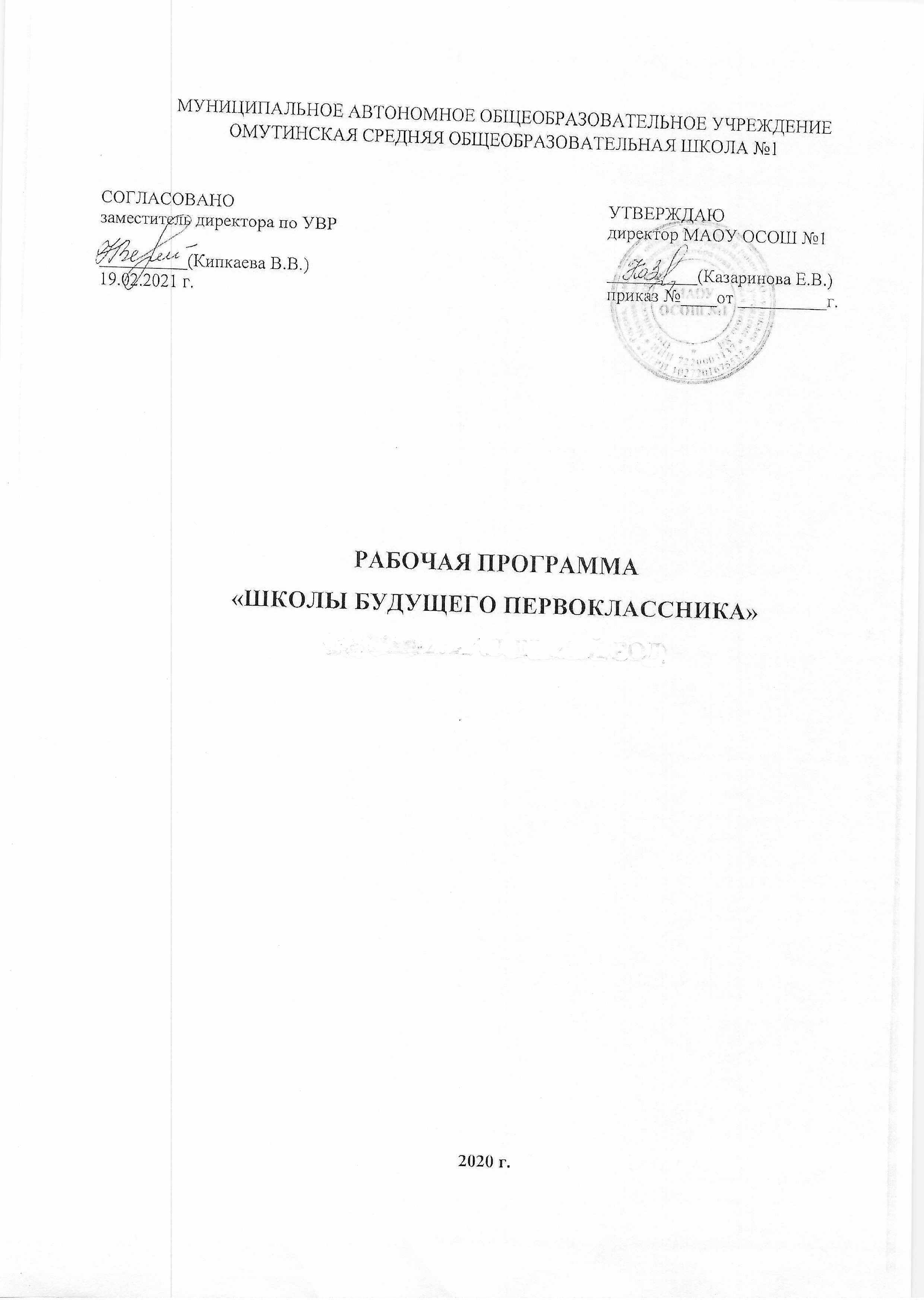 Школа будущего первоклассника представляет собой комплексную дополнительную образовательную услугу по подготовке детей дошкольного возраста к обучению в школе.    В настоящее время школа решает сложную задачу образования и воспитания подрастающего поколения – личностное развитие ребенка (готовность и способность к саморазвитию, сформированность мотивации к учению и познанию) на основе освоения им универсальных учебных действий  (регулятивных, познавательных, коммуникативных), познания и освоениямира. В сфере экономических и политических преобразований нашего общества от учителя начальных классов требуется совершенствование всей системы учебно-воспитательного процесса, осуществление преемственности между дошкольным и начальным обучением. Одним из таких направлений является предшкольная подготовка.Поступление ребенка в школу является стартовой точкой нового этапа развития. Педагоги учитывают трудности адаптационного периода и заинтересованы в том, чтобы он прошел для детей менее болезненно. Ребенок должен быть готовым к новым формам сотрудничества со взрослыми и сверстниками, к изменению социальной ситуации развития, своего социального статуса.Нередко подготовка детей к школе сводится к обучению их счету, чтению, письму. Между тем, практика показывает, что наибольшие трудности в начальной школе испытывают не те дети,  которые имеют недостаточно большой объем знаний, умений и навыков, а те, которые проявляют интеллектуальную пассивность, у которых отсутствует желание и привычка думать, стремление узнать что-то новое.Для формирования  «внутренней позиции школьника» надо  создать условия, чтобы он хоть на несколько минут побыл  настоящим учеником: посидел за партой, пообщался  с учителем, привык к нему и его требования.  Актуальной становится предшкольная подготовка старших дошкольников в стенах школы, когда учитель начальных классов имеет возможность провести коррекцию недостаточно развитых у детей предпосылок к систематическому обучению с целью достижения  требуемого уровня готовности к школе и успешной адаптации первоклассников.Предшкольная подготовка создает равные стартовые условия для получения начального образования, делает доступным качественное обучение на первой ступени.Цель данной программы:всестороннее развитие ребенка, что позволит  обеспечить формирование готовности к обучению в начальной школе у будущего школьника, развитие тех интеллектуальных качеств, творческих способностей и свойств личности, которые обеспечивают успешность адаптации первоклассника, достижения в учебе и положительное отношение к школеЗадачи программы: организация процесса обучения, воспитания и развития детей на этапе предшкольного образования с учетом потребностей и возможностей детей этого возраста;укрепление и развитие эмоционально-положительного отношения ребенка к школе, желания учиться;формирование социальных черт личности будущего первоклассника, необходимых для благополучной адаптации к школе.Адаптация - естественное состояние человека, проявляющееся в приспособлении (привыкании) к новым условиям жизни, новой деятельности, новым социальным контактам, новым социальным ролям. Значение этого периода вхождения в непривычную для детей жизненную ситуацию проявляется в том, что от благополучности его протекания зависит не только успешность овладения учебной деятельностью, но и комфортность пребывания в школе, здоровье ребенка, его отношение к школе и учению.Адаптация к школьному обучению проходит через:формирование базовых умений, необходимых для обучения в школе;расширение знаний об окружающем предметном мире, природной и социальной среде;обогащение активного словаря ребенка, связной речи;логическую и символическую пропедевтику.Планируемый результат: благоприятное течение адаптации первоклассников к обучению в школе.

Основные показатели благоприятной адаптации ребенка:•     сохранение физического, психического и социального здоровья детей;•     установление контакта с учащимися, с учителем;•     формирование адекватного поведения;•     овладение навыками учебной деятельности.Программа рассчитана на детей  6-летнего возраста. Подготовка к школе проводится в игровой форме, в атмосфере доброжелательности, что позволит  ребенку избежать стресса. Задания подобраны с учетом индивидуальных особенностей детей и создают ситуации успеха для них. День за днем  ребенок будет самостоятельно делать «открытия» и активно участвовать в обучении. В ходе реализации программы у детей через творчество, умение придумывать, создавать новое наилучшим образом формируется личность ребенка, развивается его самостоятельность и познавательный мир. Таким образом, во время работы школы будущего первоклассника, происходит не только знакомство учителя и ученика, но и решается главная задача программы: сокращение адаптационного периода при поступлении ребенка в школу.Концепция программы подготовки будущих первоклассников основана на следующей идее: дошкольники только готовятся ксистематическому обучению и этим определяется выбор содержания, методов и форм организации образования детей.Основными принципами подготовки к обучению являются:  — единство развития, обучения и воспитания;  — учет возрастных и индивидуальных особенностей детей;  — комплексный подход;  — систематичность и последовательность;  — вариативность и вариантность;  — сознательность и творческая активность;  — наглядность;  — доступность и достаточность. Ожидаемые результаты:обеспечение единых стартовых возможностей будущих первоклассников,развитие личности ребенка старшего дошкольного возраста, формирование его готовности к систематическому обучению.Таким образом, предшкольное образование обеспечивает плавный переход из дошкольного детства в начальную школу детей с разными стартовыми возможностями, т.е. позволяет  реализовать главную цель преемственности двух смежных возрастов - создать условия для благополучной адаптации ребенка к школьному обучению, развить его новые социальные роли и новую ведущую деятельность.Порядок организации работы школы будущих первоклассников:группы формируются из детей 6-6,5 летнего возраста;продолжительность занятий в группах предшкольной подготовки – 30 минут;наполняемость групп не более 25 человек;форма проведения занятий – игровая, двигательная.режим занятий:  1 раз в неделю  – 4 занятия по 30 минут с перерывами на отдых 10 минут. (по выбору родителей)график занятий: суббота с 09-00 до 11.30.В зависимости от количества заказчиков данной услуги формируются  группы детей.  С родителями обучающихся  заключается договор о предоставлении платной дополнительной образовательной услуги.Педагогический состав «Школы будущего первоклассника»:учителя начальных классов. Ведущий метод работы с детьми – это игра. Данный тип деятельности является ведущим в дошкольном возрасте. Основная форма организации деятельности – это урок. Особенностью содержания подготовки к школе является то, что материал, предложенный для детей дошкольного возраста, разработан на интегрированной основе и деление содержания на предметы условно. Занятия проводятся с помощью комплекта пособий, подготовленных к программе Н. А. Федосовой «Преемственность. Подготовка детей к школе» (УМК «Школа России»).Обучение в школе осуществляется с помощью учебно-методического комплекса «Школа России». Данный УМК построен таким образом, что все его важнейшие компоненты: предметное содержание, дидактическое обеспечение, методическое сопровождение и художественно-полиграфическое исполнение направлены на достижение результатов освоения основной образовательной программы начального общего образования, учитывают требования к ее структуре и содержанию, отраженные в ФГОС.Программа «Школа России» доступна для учащихся, гарантирует достижение положительного результата в обучении и реальные возможности личностного развития, так как построена на таких принципах как: учет возрастных особенностей, постепенное наращивание трудностей, открытость новому.Концепция программы «Преемственность» рассматривает  дошкольное и начальное обучение в системе непрерывного образования, предлагает личностно-ориентированную модель подготовки к школе и позволяют организовать системную подготовку детей к обучению в начальных классах.   Программа «Преемственность» и комплект пособий подготовлены ведущими специалистами дошкольного и начального образования. Пособия комплекта позволяют обеспечить психическое и физическое развитие детей на том уровне, который необходим для их успешного включения в учебную деятельность и дальнейшего обучения в школе. Комплект «Преемственность» не допускает дублирования материалов первого класса общеобразовательной школы и дает возможность подготовить ребенка к обучению по любой системе. УЧЕБНЫЙ ПЛАН «ШКОЛА БУДУЩЕГО ПЕРВОКЛАССНИКА»Программа «Преемственность»(УМК  «Школа России»)В соответствии с общими целевыми установками деятельности образовательного учреждения учебный план «Школы будущего первоклассника» обеспечивает реализацию следующих задач:1. Обеспечение разносторонней подготовки детей дошкольного возраста к обучению в образовательном учреждении: развитие речи обучающихся, мелкой моторики, элементарных логических операций, формирование элементарных количественных представлений, структурирование представлений об окружающем мире. 
2. Развитие координации движений, произвольной регуляции поведения, формирование умения работать в группе.3. Развитие инициативности и самостоятельности как важных условий последующего включения ребенка в школьную учебную деятельность;Предлагаемая концепция Программы «Преемственность» разработана на основе идеи преемственности между дошкольным, начальным и основным образованием. Данная программа  имеет гриф «Допущено Министерством образования Российской Федерации». Важнейшей составляющей педагогического процесса является личностно-ориентированный подход, развитие личностных компетенций. В связи с этим совершенствуются образовательные технологии, при которых учитываются следующие тенденции развития:         от репродукции знаний к их продуктивному использованию в зависимости от решаемых задач;         от механического заучивания к учению как процессу интеллектуального развития;         от ориентации на среднего ученика к дифференцированным и индивидуальным программам обучения;         от внешней мотивации учения к внутренней  нравственно-волевой регуляции.Авторы программы «Преемственность»:Волкова С.И., автор учебников и тетрадей по математике и конструированию, написанных в соавторстве с Марией Игнатьевной Моро.Новицкая М.Ю., заведующая лабораторией содержания и стандартов начального общего образования Федерального института развития образования Минобрнауки РФ, специалист по вопросам народной культуры в обучении, воспитании и развитии детей.Плешаков А.А., кандидат педагогических наук, лауреат Премии Президента Российской Федерации в области образования, один из постоянных авторов журнала «Начальная школа», член редколлегии и редакционного совета журнала.Федосова Н.А., кандидат педагогических наук, зав. лабораторией интеграции общего и дополнительного образования Федерального института развития образования (ФИРО) Минобрнауки РФ. Нина Алексеевна - автор прописей по русскому языку для начальной школы, составленных в соавторстве с Всеславом Гавриловичем Горецким. Прописи Федосовой и Горецкого вошли в серию "Обучение грамоте в начальной школе", выпущенной издательством "Просвещение". Нина Федосова также автор программы "Преемственность". Программа Федосовой основана на духовно-нравственных традициях воспитания в школе.Шпикалова Т.Я., доктор педагогических наук, профессор кафедры изобразительных искусств и методики преподавания НовГУ.Концепция Программы «Преемственность» разработана на основе идеи преемственности между дошкольным, начальным и основным образованием. Концепция программы «Преемственность» рассматривает преемственность как создание условий для гуманного (бесконфликтного и комфортного) перехода с одной образовательной ступени на другую, целью которого становится успешная адаптация к новым образовательным условиям. Подготовка к обучению является преемственностью, позволяющей обеспечить гуманный переход из одной возрастной группы в другую и реализовать основные задачи, поставленные в настоящее время перед образованием.Концепция базируется на следующих принципах: непрерывности развития ребенка;общего развития ребенка на основе его индивидуальных возможностей и способностей;развития творческих способностей у детей;развития личностных компетенций ребенка как субъекта творческой деятельности, как активного субъекта познания;развития и укрепления здоровья личности;развития духовно-нравственных убеждений личности;развития устойчивой психологической адаптации к новым условиям образования;преемственности между обучающими, обучающимися и родителями.Основаниями для реализации принципа преемственности между дошкольным и школьным образованием являются: ориентация не на уровень знаний, а на потенциальные возможности ребенка, на его «зону ближайшего развития»;создание условий для включения ребенка в новые социальные формы общения;организация и сочетание в единой смысловой последовательности продуктивных видов деятельности;подготовка перехода от игровой деятельности к учебной;обеспечение постепенного перехода от непосредственности к произвольности.В основе подготовки к обучению в школе программы «Преемственность» лежат личностно-ориентированные и развивающие технологии. Целью личностно-ориентированных технологий являются развитие и формирование в процессе подготовки к обучению активной творческой личности.Развивающие технологии направлены на формирование у ребенка проблемного мышления, на развитие мыслительной активности. Развивающие технологии содержат: развивающие дидактические игры, развивающие практические задания, творческие упражнения, конструирование, аналитико-синтетические действия.В соответствии с логикой развития ребенка подготовка к школе носит не обучающий, а развивающий характер. При подготовке к школе программа «Преемственность» не допускает дублирования первого класса общеобразовательной школы. Подготовка к обучению в школе по программе «Преемственность» инварианта. Ее цель — подготовить дошкольника к любой системе школьного образования.Программапредусматривает комплекс модулей:Модуль «АБВГдейка»состоит из двух разделов:Раздел «Совершенствование и развитие устной речи» состоит из программы «От слова к букве». Программа «От слова к букве» решает вопросы практической подготовки детей к обучению чтению, к обучению письму и ведет работу по совершенствованию устной речи. Содержание курса направлено на общее развитие ребенка, посредством которого создается прочная основа для успешного изучения русского языка. Содержание ориентировано на решение следующих задач: создание условий для формирования многосторонне развитой личности ребенка (интеллектуальное, духовно-нравственное, эстетическое, эмоциональное развитие), для создания предпосылок положительной мотивации учения в школе; практическая подготовка детей к обучению чтению и письму; формирование элементарной культуры речи, совершенствование на доступном уровне навыков связной устной речи детей. Отличительной чертой данного раздела программы является осуществление интеграции тесной взаимосвязанной и взаимопроникающей работы по подготовке детей к обучению чтению с работой по развитию их устной связной речи и с подготовкой к обучению письму. Большая роль на занятиях этого курса отводится играм со словами, в ходе которых дети приобретают навыки словоизменения и словообразования, лексической и грамматической сочетаемости слов, осваивают структуру предложения. Главной задачей этого курса являются развитие умений говорения и слушания, обогащения активного, пассивного и потенциального словаря ребенка.Раздел «Подготовка к обучению чтению и письму»дополняет программу «От слова к букве». Курс предназначен для подготовки детей дошкольного возраста к письму и к восприятию форм букв. Дети приобретают навыки работы в открытом и ограниченном пространстве, учатся штриховать, обводить предложенный образец по намеченному контуру. Задания знакомят ребенка с конфигурацией печатных букв русского алфавита, развивают мелкую моторику, координацию движений, аналитические способности, формируют графические навыки детей. Модуль «Математические ступеньки»представлен программой курса «Математические ступеньки». В основу отбора содержания программы «Математические ступеньки» положен принцип ориентации на первостепенное значение общего развития ребенка, включающего в себя сенсорное и интеллектуальное развитие с использованием возможностей и особенностей математики. На занятиях курса будущие первоклассники путешествуют по стране цифр и знаков, знакомятся с «волшебными клеточками», изучают подвижные игры с математическими заданиями. Дети учатся соотносить цвета, определять форму предметов, используя геометрические фигуры как эталон, ориентироваться в количественных характеристиках предметов, пересчитывать предметы в пределах 10, ориентироваться в пространстве, Подготовка к изучению математики в школе осуществляется в трех направлениях: Формирование базовых умений, лежащих в основе математических понятий, изучаемых в начальной школе; Логическая пропедевтика, которая включает формирование логических умений, составляющих основу формирования понятия числа; Символическая пропедевтика – подготовка к оперированию знаками. Модуль «Зеленая тропинка»Содержание модуля направлено на развитие у детей универсальных предпосылок учебной деятельности, познавательных интересов и интеллектуальных способностей, формирование основ безопасности жизнедеятельности и экологического сознания.     Методика обеспечивает систематизацию и коррекцию накопленных детьми в дошкольном возрасте природоведческих представлений. Содержание модуля строится как синтез различных составляющих естественно - научного и экологического знания с включением доступных элементарных сведений из области астрономии, физики, биологии, экологии. При освоении содержания курса дети овладевают такими важными для последующего обучения умениями, как умение выделять свойства предметов (форма, цвет, размеры), находить их общие и отличительные признаки, делить объекты на группы, составлять целое из частей, фиксировать состояние предмета. Модуль «Умелые руки» включает в себя раздел «Конструирование», который выполняет следующие задачи:- подготовка детей к самостоятельному выполнению действий в определенном порядке- обучение умениям целенаправленно рассматривать рисунки, предметы, постройки, сравнивать их между собой, выделять общее и различия- ознакомление детей с различными художественными и природными материалами, видами соединений и способами крепления деталей- ознакомление детей с правилами безопасной работы с различными инструментами- привитие навыка культуры трудаТематическое планирование  модуля «АБВГдейка»Тематическое планирование модуля«Математические ступеньки»Тематическое планирование модуля«Умелые руки»Тематическое планирование модуля «Зелёные тропинки»Планируемые результаты:   — ориентироваться в ситуациях, соответствующих различным сферам общения; Планируемые результаты:   — ориентироваться в ситуациях, соответствующих различным сферам общения;  — знать и употреблять вежливые слова (начало и завершение общения);  — знать устойчивые формулы речевого этикета — приветствие, прощание, благодарность, просьба;  — осознавать, что в различных ситуациях говорить можно по-разному: громко — тихо, быстро — медленно, весело — грустно и т. д.; — артикулировать звуки русской речи, понимать, что правильная артикуляция, хорошая дикция способствуют эффективному общению;  — оценивать звучание своего голоса с точки зрения произношения, темпа, громкости;  — обращаться к собеседнику тогда, когда это уместно, отвечать на обращение;  — использовать соответствующие ситуации, темп, громкость;  — следовать принятым в обществе правилам поведения при разговоре:  смотреть на собеседника, не перебивать говорящего, использовать мимику и жесты, не мешающие, а помогающие собеседнику понять сказанное и т. д.;  — сообщать определенную информацию, договариваться о совместной деятельности;  — соблюдать культуру слушания: вежливое слушание, внимательное слушание;  — правильно произносить все звуки;  — отчетливо и ясно произносить слова;  — соблюдать орфоэпические нормы произношения;  — составлять предложения по опорным словам, по заданной теме;  — составлять рассказы, сказки по картине, по серии картин;  — пересказывать сказку, рассказ (небольшие по содержанию) по опорным иллюстрациям;  — соблюдать элементарные гигиенические правила;  — ориентироваться на странице тетради. Перемещать пишущую руку снизу вдоль строки, слева направо, справа налево и т.д. — проводить простейшие логические рассуждения и простейшие мыслительные операции (сравнивать объекты, указывая сходство и различие, проводить классификацию предметов по заданным признакам, выявлять несложные закономерности и использовать их для выполнения заданий и др.). Личностные, метапредметные и предметные результаты освоения программы.
Программа «Школа будущего первоклассника» нацелена на подготовку старшего дошкольника к достижению следующих личностных, метапредметных (регулятивных, познавательных, коммуникативных) и предметных результатов.Личностными результатами предшкольной подготовки является формирование Следующих умений:- определять и высказывать под руководством учителя самые простые общие для всех правила поведения (этические нормы);- в предложенных учителем ситуациях общения и сотрудничества, опираясь на общие для всех простые правила поведения, делать выбор, как поступить (при поддержке учителя);
- при поддержке учителя и окружающих давать оценку своим поступкам и поступкам других людей;- понимать, что оценка его поступков и мотивов определяется не столько его собственным отношением к самому себе (Я «хороший»), но прежде всего тем, как его поступки выглядят в глазах окружающих людей;- выражать свои эмоции, соблюдая этические нормы;- понимать эмоции других людей, сочувствовать, сопереживать;
- высказывать свое отношение к героям литературных произведений, их поступкам;
- объяснять, хочет идти в школу или нет, и почему.Сформированность положительной мотивации к учебной деятельности: «Я хочу учиться!» - самый желаемый планируемый личностный результат. Метапредметными результатами предшкольной подготовки является формирование следующих универсальных учебных действий (далее по тексту УУД): регулятивных, познавательных, коммуникативных.
Регулятивные УУД:- учиться определять и формулировать цель деятельности на занятии с помощью учителя;
- учиться работать по предложенному учителем плану;- учиться проговаривать последовательность действий на занятии;
- учиться высказывать свое предположение (версию) на основе работы с материалом (иллюстрациями) учебного пособия;- учиться отличать верно выполненное задание от неверного;
- учиться совместно с учителем и другими ребятами давать эмоциональную оценку своей деятельности на занятии и деятельности всего класса;- учиться оценивать результаты своей работы.Познавательные УУД:- учиться ориентироваться в своей системе знаний: отличать новое от уже известного;
- учиться ориентироваться в учебном пособии (на развороте, в оглавлении, в условных обозначениях);
- учиться находить ответы на вопросы в иллюстрациях;- сравнивать и группировать различные объекты (числа, геометрические фигуры, предметные картинки);- классифицировать и обобщать на основе жизненного опыта;- учиться делать выводы в результате совместной работы с учителем;
- учиться преобразовывать информацию из одной формы в другую (составлять математические рассказы на основе предметных рисунков и простейших моделей, заменять слово, предложение схемой).Коммуникативные УУД:- называть свои фамилию, имя, домашний адрес;- слушать и понимать речь других;- учиться ориентироваться на позицию других людей, отличную от собственной, уважать иную точку зрения;- учиться оформлять свои мысли в устной форме;- строить понятные для партнера высказывания;- уметь задавать вопросы, чтобы с их помощью получать необходимые сведения от партнера по деятельности;- совместно с учителем договариваться с другими ребятами о правилах поведения и общения и учиться следовать им;- сохранять доброжелательное отношение друг к другу не только в случае общей заинтересованности, но и в нередко возникающих на практике ситуациях конфликтов интересов;
- учиться выполнять различные роли при совместной работе.Предметными результатами предшкольной подготовки является формирование следующих умений.Совершенствование и развитие устной речи и подготовка к обучению чтению и письму:
- отвечать на вопросы учителя по содержанию услышанного произведения;
- задавать свои вопросы по содержанию услышанного литературного произведения;
- рассказывать наизусть небольшое стихотворение;- конструировать словосочетания и предложения;- определять количество слов в предложении;- составлять устный рассказ по картинке, серии сюжетных картинок;;- правильно держать ручку и карандаш;- аккуратно выполнять штриховку, раскрашивание, обведение по контуру.
Введение в математику:- продолжать заданную закономерность;- сравнивать группы предметов с помощью составления пар;- составлять математические рассказы и отвечать на поставленные учителем вопросы: Сколько было? Сколько стало? Сколько осталось?;- классифицировать объекты по форме, цвету, размеру, общему названию; - устанавливать пространственно-временные отношения с помощью слов: слева – направо, вверху – внизу, впереди – сзади, близко – далеко, выше – ниже, раньше – позже, вчера – сегодня – завтра;- распознавать известные геометрические фигуры (треугольник, круг, квадрат, прямоугольник) среди предложенных и среди объектов окружающей действительности;
- обводить заданные геометрические фигуры на листе бумаги в клетку и изображать простейшие фигуры «от руки»;- ориентироваться в пространстве с использованием себя или выбранного объекта в качестве точки отсчета, а также на листе бумаги.К старшему дошкольному возрасту (6,5 лет) определяющей для готовности детей к школе является сформированность  «базиса личностной культуры». Основной характеристикой базиса личностной культуры ребенка дошкольного возраста является компетентность, которая включает в себя коммуникативную, социальную, интеллектуальную и компетентность в плане физического развития.      Коммуникативная компетентность проявляется в свободном выражении ребенком своих желаний, намерений с помощью речевых и неречевых  средств. Ребенок умеет слушать другого и согласовывать с ним  свои  действия.    Социальная компетентность позволяет дошкольнику понимать разный характер отношения к нему окружающих взрослых и сверстников, выбирать линию поведения, соответствующую ситуации. Ребенок умеет попросить о помощи и оказать ее, учитывает желания других людей, может сдерживать себя, высказывать просьбы, пожелания, несогласие  в социально приемлемой форме.    Интеллектуальная компетентность характеризуется способностью ребенка к практическому и умственному экспериментированию, знаковому опосредованию и символическому моделированию, речевому планированию, логическим операциям (сравнение, анализ, обобщение). Ребенок проявляет осведомленность в разных сферах деятельности людей, имеет представление о некоторых природных явлениях и закономерностях, знакомится с универсальными знаковыми системами – алфавитом, цифрами.    Компетентность в плане физического развития выражается в том, что ребенок имеет представление о своем физическом облике и здоровье, владеет своим телом, различными видами движений. Испытывая недомогание, может сообщить о нем. Владеет культурно-гигиеническими навыками и понимает  необходимость их применения.Особое значение в личностной готовности ребенка к школе имеет мотивационный план, т. е. «внутренняя позиция школьника», которая выражается в стремлении ребенка выполнять общественно значимую и оцениваемую деятельность (учебную). Мотивационная готовность старшего дошкольника к обучению в школе  находит свое выражение в:- наличии четких представлений о школе и формах школьного поведения;- заинтересованном отношении к учению и учебной деятельности;- наличии социальных мотивов и умении подчиняться школьным требованиям.Модель выпускника дошкольного отделения. Модель ребенка - будущего первоклассника    Физическая готовность. В совершенстве владеет своим телом, различными видами движений; имеет представление о своем физическом облике и здоровье; владеет культурно-гигиеническими навыками и понимает их необходимость.    Мотивационная готовность к школе. У ребенка должна быть сформирована «внутренняя позиция школьника». Происходят качественные изменения в психической сфере: от позиции дошкольника «я хочу» ребенок переходит к позиции школьника «надо». Он начинает понимать, что в школе применяются правила, оценочная система. Обычно готовый к обучению ребенок «хочет учиться».     Эмоционально-волевая готовность. У ребенка должны быть развиты следующие качества: эмоциональность, креативность, произвольность, инициативность, самостоятельность, ответственность, самооценка, свобода поведения.     Интеллектуальная готовность - ребенок способен к практическому и умственному экспериментированию, обобщению, установлению причинно-следственных связей и речевому планированию; группирует предметы на основе их общих признаков; проявляет осведомленность в разных сферах жизни.     Социальный интеллект (социальная зрелость) – ребенок понимает разный характер отношения к нему окружающих взрослых и сверстников, выражает свое отношение к ним; выбирает соответствующую линию поведения; умеет заметить изменения настроения взрослого и сверстника; учитывает желания других людей; способен к установлению устойчивых контактов со сверстниками.Литература1.  Федосова Н.А. От слова к букве: Учебное пособие для подготовки детей к школе: в 2 ч. - М.: Просвещение, 2017г.2. С. И. Волкова. Математические ступеньки. Пособие для детей 5–7 летМ.: Просвещение, 2017г.3. А. А. Плешаков. Зелёная тропинка. Пособие для детей 5–7 летМ.: Просвещение, 2017г4. Е. А. Лутцева. Секреты художественного мастерства. Пособие для детей 5–7 летМ.: Просвещение, 2017г5. Н. А. Федосова, Е. В. Коваленко, И. А. Дядюнова и др. Программа по подготовке к школе детей 5–7 летМ.: Просвещение, 2017гОбразовательная областьПрограмма 
«Преемственность»Комплект 
«Школа России»Русский язык и литературное чтениеФедосова Н. А. «От слова к букве»Горецкий В. Г. и др. «Русская азбука» Федосова Н.А. «Прописи 1-4» Канакина В. П.,Горецкий В. Г. «Русский язык»Математика и информатикаВолкова С.И. «Математические ступеньки»Моро М. И., Степанова С.В., Волкова С.И. «Математика»Обществознание и естествознание)(окружающий мир)А. А. Плешаков. Зелёная тропинка. Плешаков А. А. «Окружающий мир»Образовательные областиУчебные предметыКоличество часов в неделюМатематика и информатика«Математические ступеньки»1Русский язык и литературное чтение«АБВГдейка»(Совершенствование и развитие устной речи.Подготовка к обучению чтению и письму)1Обществознание и естествознание)(окружающий мир)«Зеленая тропинка (интегрированный курс – окружающий мир, художественное творчество и конструирование)1Технология и изобразительное искусство«Умелые руки»1Максимальный объём учебной нагрузки4№ урокаСодержание материала( Разделы, темы)Количествочасов№ урокаСодержание материала( Разделы, темы)Количествочасов1Понятие об устной и письменной речи. Составление рассказа «Весна» Раскрашивание пространства около контура.12Игрушки. Знакомство с произведениями А. Барто из цикла «Игрушки». Прямые и наклонные линии (палочки).13Здравствуй Весна - Красна. Прямые и наклонные лини, полуовалы, овалы.14Весенние забавы. Обведение фигур по контуру.15Формирование четкого произношения звуков. Знакомство с весенними традициями. Линии, образующие внутренний контур предметов.16Здравствуй, сказка! Знакомство со русской народной сказкой «Заюшкина избушка».17Составление рассказа по зарисовке.  Восстанови последовательность событий по фрагментам сказки.18Заучивание стихотворения.  Работа над произношением. Интонация, темп речи19Работа с загадками «Подскажи словечко». Линии, образующие внутренний контур предметов.110Скоро в школу.  Игра «Собери портфель».Распределение предметов на основе общего признака.111Итоговое занятие. «Если хочешь ты найти друзей»1№ урокаСодержание материала( Разделы, темы)Количествочасов№ урокаСодержание материала( Разделы, темы)Количествочасов1Уточнение пространственных представлений (вверху, внизу, между, слева, справа)12Признаки предметов. Сравнение предметов по размеру: большой – маленький, больше – меньше.13Сравнение предметов по размеру: высокий – низкий, выше – ниже.14Ориентация на плоскости: слева, справа.15Длина. Длиннее – короче.16Временные представления : позже, раньше.17Сравнение объектов по массе: легкий – тяжелый, легче – тяжелее.18 Понятия «один – много».19Счёт с участием разных анализаторов. Дидактическая игра «Посчитай-ка»110Разбиение множества на группы. Объединение множеств.111Итоговое занятие «Скоро в школу»11Лепка «8 вишен».12Рисование «Дорисуем круг до чего-нибудь»13Работа с бумагой и картоном. Аппликация «Кораблик14Рисование бабочки15Работа с бумагой. Аппликация из треугольников16Лепка животных17Работа с бумагой и картоном. Аппликация «Собачка».18Рисование игрушечного медведя19Лепка гусеницы.110Работа с бумагой и картоном. Матрешка.111Рисование цветов1Всего: 11 занятие по 30 минут. Всего: 11 занятие по 30 минут. Всего: 11 занятие по 30 минут. № урокаСодержание материала( Разделы, темы)Количествочасов№ урокаСодержание материала( Разделы, темы)Количествочасов1Звёзды, солнце и луна. Звёздное небо. Солнце и луна. Собери картинку.12Радуга. Народные приметы. Путешествие в космос. Собери картинку.13Чудесный мир растений и грибов. Как узнать растения? Волшебные листочки. 14Овощи и фрукты.15Наши друзья – животные. Как узнать животных? 16В мире насекомых. Конструирование из геометрических фигур.17В мире птиц. Птичий двор. Конструирование из геометрических фигур 18В мире зверей.19 В мире рыб.110Круглый год. Осень . Зима.111Круглый год. Времена года. Весна. Лето.1